О внесении изменений в постановление администрации Усть - Абаканского района от 18.11.2023 № 1415-п «О введении режима «Чрезвычайной ситуации» на территории Усть - Абаканского района» В связи с рекомендациями протокола заседания штаба по ликвидации эпизоотического очага заразного узелкового дерматита крупного рогатого скота на территории Усть - Абаканского района от 19.11.2023, изменениями кадрового состава администрации Усть - Абаканского района, руководствуясь статьей 66 Устава муниципального образования Усть - Абаканский район, администрация Усть - Абаканского районаПОСТАНОВЛЯЕТ:1. Пункт 3. изложить в следующей редакции:«Руководителем проведения мероприятий в зоне ЧС назначить заместителя Главы администрации Усть-Абаканского района по правовым и земельным вопросам Доценко К.Ю.».2. В пункт 6. добавить абзац следующего содержания:«Первому заместителю Главы администрации Усть-Абаканского района по финансам и экономике – руководителю Управления финансов и экономики  администрации Усть-Абаканского района Потылицыной Н.А. выделить Управлению природных ресурсов, охраны окружающей среды, сельского хозяйства и продовольствия Администрации Усть-Абаканского района бюджетные ассигнования из резервного фонда администрации Усть-Абаканского района для проведения аварийно-восстановительных, аварийно-спасательных работ и ликвидации последствий чрезвычайной ситуации в с. Калинино.».3. Пункт 8.6. изложить в следующей редакции: «Главе Усть-Абаканского поссовета (Леонченко Н.В.), Главе Расцветовского сельсовета (Мадисон А.В.), Главе Опытненского сельсовета (Левенок В.А.) обеспечить до 24.11.2023 организацию подворового обхода с целью идентификации и объективного учета численности восприимчивых к заболеванию сельскохозяйственных животных в хозяйствах всех форм собственности в населенных пунктах, находящихся в 10 километровой зоне вокруг с. Калинино.».4. В приложение к постановлению администрации Усть - Абаканского района от 18.11.2023 № 1415-п «О введении режима «Чрезвычайной ситуации» на территории Усть - Абаканского района» внести следующие изменения:4.1. Пункт 2. изложить в следующей редакции:«Заместитель руководителя штаба - заместитель Главы администрации Усть-Абаканского района по правовым и земельным вопросам Доценко К.Ю.».4.2. В пункте 4. исключить слова:«- Глава Сапоговского сельсовета Лапина Е.М.».5. Управляющему делами администрации Усть-Абаканского района Лемытской О.В. разместить настоящее постановление на официальном сайте администрации Усть-Абаканского района в сети Интернет.6. Главному редактору МАУ «Редакция газеты «Усть-Абаканские известия» Церковной И.Ю. опубликовать настоящее постановление в газете «Усть-Абаканские известия официальные».7. Контроль за исполнением настоящего постановления оставляю за собой.Глава Усть-Абаканского района                                                                   Е.В. Егорова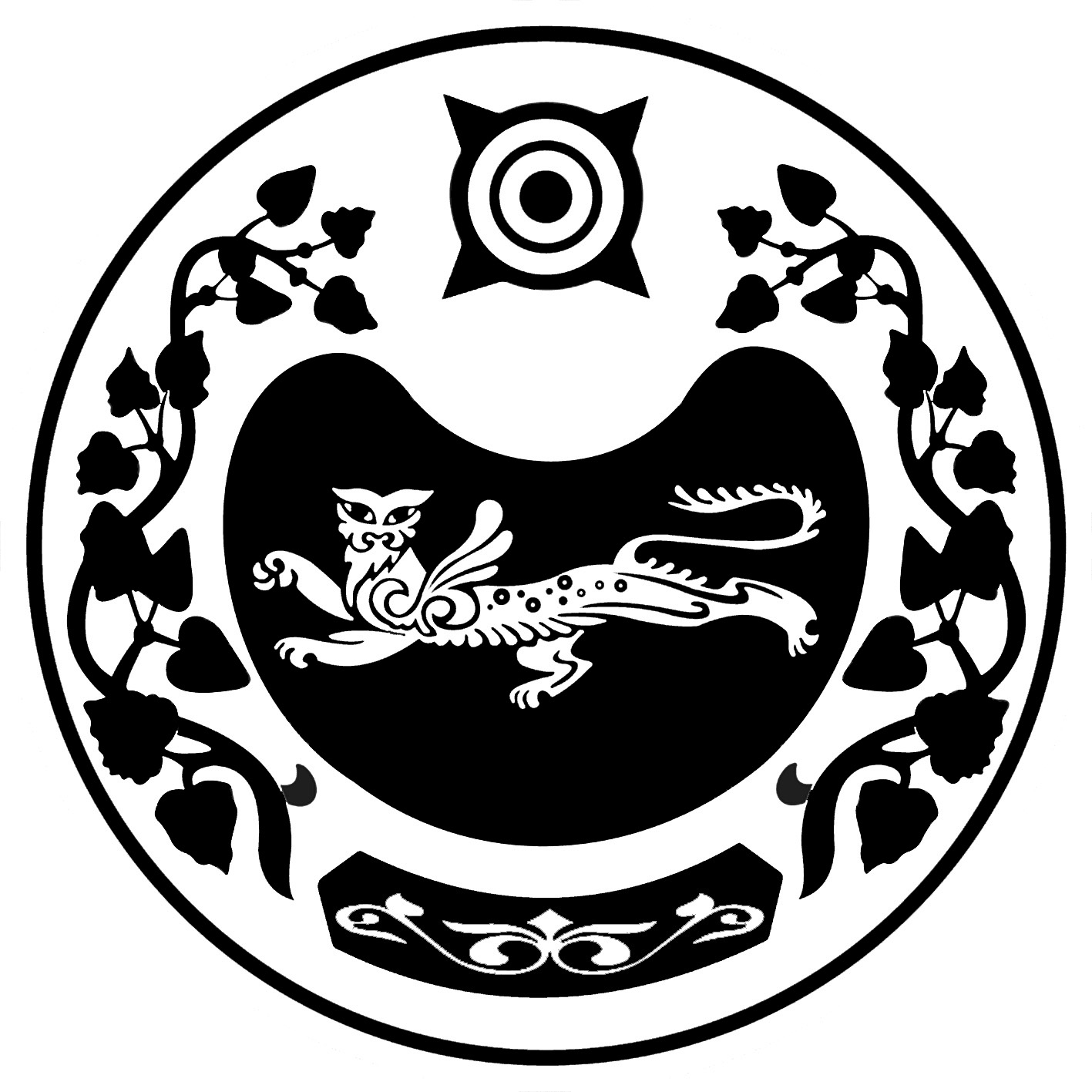 РОССИЯ ФЕДЕРАЦИЯЗЫХАКАС РЕСПУБЛИКАЗЫАFБАН ПИЛТIРIАЙМАFЫНЫH УСТАF-ПАСТААРОССИЙСКАЯ ФЕДЕРАЦИЯРЕСПУБЛИКА ХАКАСИЯАДМИНИСТРАЦИЯУСТЬ-АБАКАНСКОГО РАЙОНАПОСТАНОВЛЕНИЕот 23.11.2023   № 1437 - прп Усть – АбаканПОСТАНОВЛЕНИЕот 23.11.2023   № 1437 - прп Усть – Абакан